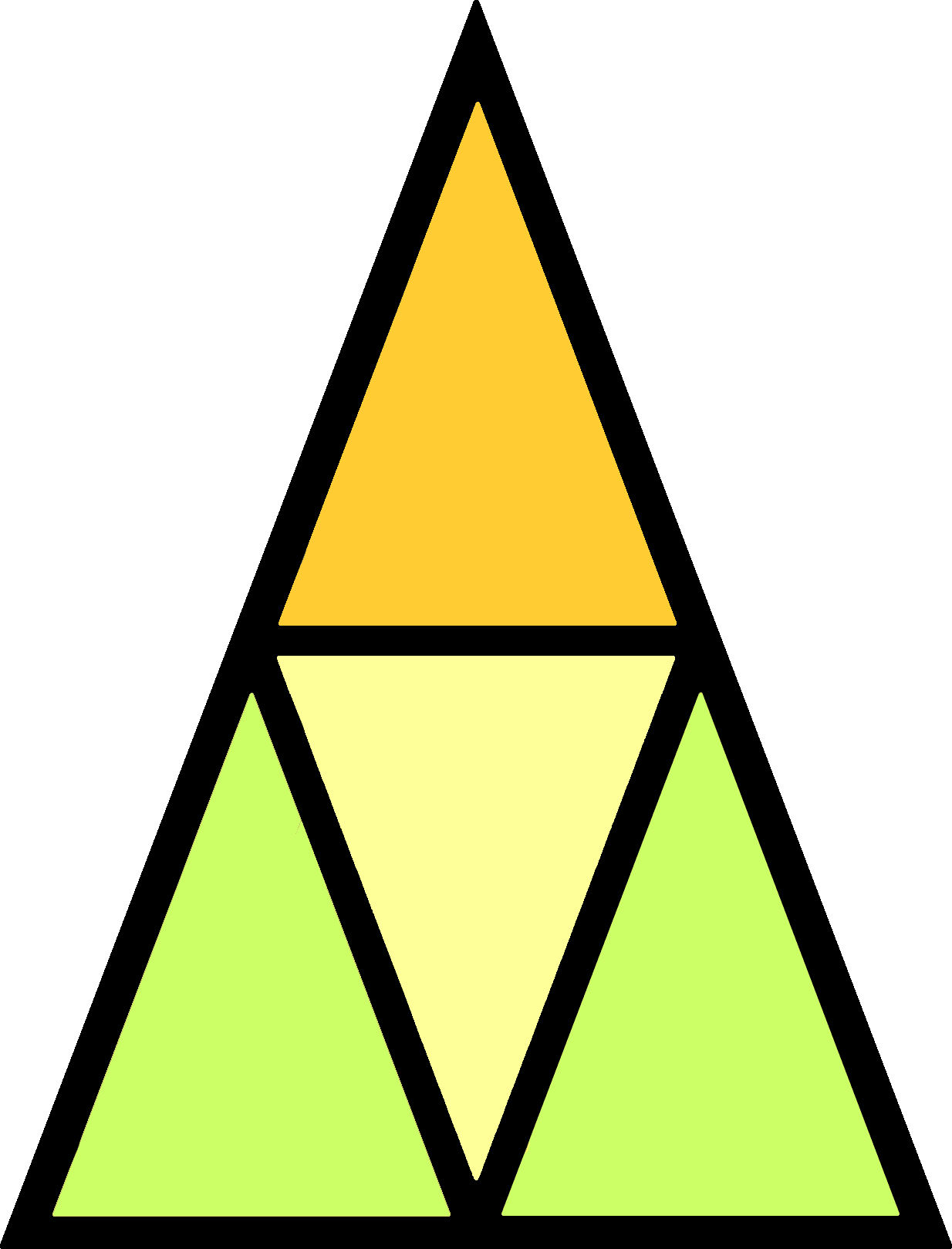 St Martin’s Church AdministratorVacancyThe PCC of St Martin’s Church are seeking to recruit a church administrator.St Martin’s is a family church in Romsey Town.We require an administrator for 15 -20 hours a week.  Rates of pay £9.00 - £12.00 an hour depending on experience.Please see the job description and application form on our website for further information.Starting date:  11th December or later, in negotiation.